МОУ "Георгиевская гимназия"Урок- путешествие по математике 5 Б класс«Все действия с десятичными дробями»,посвящённый  57 – летию первого полёта в космосПодготовила учитель математикиЛазарева А.В.2017-2018 учебный годЦель урока:  в занимательной форме познакомить учащихся с основными фактами из биографии первого в мире космонавта. Образовательная – обобщение и систематизация знаний учащихся по теме «Действия с десятичными дробями».Развивающая: развивать логическое мышление, активизировать мыслительную деятельность с помощью применения информационных технологий, установить межпредметные связи математики и астрономии.Воспитательная: прививать интерес к математике, воспитывать трудолюбие, аккуратность, патриотизм, развивать общую культуру личности.Формы организации учебной деятельности: коллективная, парная, индивидуальная.Тип урока: урок обобщения и систематизации знаний и умений учащихся.Ход урока.                                              «Две вещи поражают нас больше всего – звёзды над головой и совесть внутри нас…»(Исаак Ньютон англ. математ.)Организационный моментЗдравствуйте, ребята! А кто из вас знает, какой сегодня день? Да  сегодня 12 апреля - день космонавтики.  И сегодня нас ждёт не обычный урок математики, а урок -путешествие. И отправимся мы сегодня с вами в далёкий неизведанный мир – мир космоса. Каждый этап урока мы будем оценивать в листах контроля. (Приложение 1). Они лежат у вас на столах. Если работал отлично, то получаете пятиконечную звезду, если были затруднения получаете четырёхконечную звезду, если ничего не получалось, то получаете тучку.В конце нашего путешествия у нас с вами должно получиться звёздное небо из наших с вами успехов за урок. Ребята, а каким главным качеством должен обладать космонавт?  Что для этого нужно (цели для учащихся): (слайд 2)Быть собранными, чтобы не терять время на обдумывание.Быть внимательными, чтобы не допустить ошибки при выполнении заданий.Быть сообразительными, смекалистыми, чтобы разгадать хитрость задания.Быть аккуратными, чтобы дать правильный ответ.Устный счёт (слайд 3)С давних времен людей интересовал вопрос, есть ли жизнь на других планетах. В своем воображении многие фантасты описывали полеты на несуществующих летательных аппаратах,  жизнь в других мирах. Одним из таких мечтателей был простой учитель арифметики и геометрии из Калуги, который не только указал, как идти в космос, но и этап за этапом рассчитал пути проникновения во вселенную. Современникам трудно было понять его идеи, и они считали его безумцем. И если вы  правильно решите все примеры и вставите буквы в таблицу, то узнаете, кто был основоположником космонавтики. На доске написаны примеры, каждый по очереди выходит и записывает букву в соответствующую ячейку7,3 х 3        Й12 – 2,6      И45,4 + 0,6   Ц60 – 0,9      О4,13 + 3,87 Л43,1 х 10     В0,1 х 0,1      К68,2 : 2       СОцените свою работу на этом этапе в листах контроляКонстантин Эдуардович Циолковский, основоположник теоретической космонавтики.Актуализация знанийЗапуск первого искусственного спутника Земли произошел 4 октября 1957 года. В этот день русское слово «спутник» вошло во все языки мира. С этого дня началась новая космическая эра. Через месяц после старта первого спутника в космос было отправлено первое живое существо. Имя этого животного вы сможете узнать, если правильно выполните следующее задание. Выполните по действиям: (за каждое правильно выполненное действие получаете букву, из полученных букв составьте слово) 3,712:(7-3,8)+1,3•(2,74+0,66)=5,581)7-3,8=3,2 2)3,712:3,2=1,16 3)2,74+0,66=3,4 4)1,3х3,4=4,425)1,16+4,42=5,58Портреты Лайки появились на первых страницах газет, обложках журналов, на почтовых марках. Лайка стала самой знаменитой собакой на свете, ее популярности завидовали кинозвезды. Оцените свою работу на этом этапе урокаОбобщение пройденного материала (проверочная работа)12апреля  Ю.А. Гагарин совершил первый полёт на космическом корабле. Этот полёт показал практическую возможность покорения человеком космоса. В развитии космонавтики лежит большая заслуга многих ученых-математиков.В. Чкалов говорил: «Полёт – это математика». И действительно, покорение космоса не обошлось без математических расчётов.1. Расположив числа в порядке возрастания вы узнаете название космического корабля, на котором летал в космос Ю.А. Гагарин (Слайд 5)0,81(о), 1,81(т), 0,081(в), 3,51(1), 3,15(к), 2,44(о), 0,82(с).(работа в парах)0,0810,081; 0,81; 0,82; 1,81; 2,44; 3,15; 3,51.Ответ: Восток 1.Оцените свою работу на этом этапе урока2. Узнаем, в каком году был совершен этот легендарный полет. Для этого найдем значение выражения: 1965,05 - 6,75 ·( 6,72 : 6,4 - 0,45) = 19613. Найдите массу корабля «Восток» в килограммах, выполнив действия:  5695 -  (21,25 ·  32 + 193) : 0,9 = 47254. Масса первого космического корабля с космонавтом составила 4725 кг. Выразите эту величину:а) в тоннах;б) в центнерах и килограммах; в) в центнерах.Оцените свою работу на этом этапе работы5. ФизкультминуткаПоднимает руки класс – это «раз».
Повернулась голова – это «два».
Руки вниз, вперед смотри – это «три».
Руки в стороны пошире развернули на «четыре»,
С силой их к плечам прижать – это «пять».
Всем ребятам надо сесть – это «шесть».6. Я предлагаю решить уравнение, корнем которого и будет место приземления нашего космонавта Юрия Алексеевича Гагарина по восточной долготе:  201,1 – 3, 4х = 44,73,4х = 201,1 – 44,73, 4х = 156,4х = 156,4 : 3,4х = 46 Ответ: 4646º по восточной долготеОцените свою работу на этом этапе работы После 108 минут полёта Гагарин успешно приземлился в Саратовской области, неподалёку от города Энгельса.  Начиная с 12 апреля 1962 года, день полёта Гагарина в космос был объявлен праздником — Днём космонавтики.  С того дня прошло ровно 57 лет. 7. Рефлексия. Возьмите лист контроля и посчитайте, кто, сколько набрал звёздочек и тучек. Эти звёздочки и тучки  вы приклеите на доску вокруг нашей Ракеты, у нас с вами получится звёздное небо, и в это небо устремится наша Ракета.8. Итоги урока.  Вот и подошло к концу наше,  с вами путешествие. - Какие правила, мы с вами повторили при работе с десятичными дробями?- Что интересного узнали на уроке?- Получилось ли у нас достигнуть  цели,  которые мы  ставили в начале урока? - Какой вывод можем сделать на этом уроке? Вывод: мы должны стремиться к знаниям, как наша Ракета стремится к звёздам. (прикрепить на доску)Оценки за урокДомашнее задание: сообщение про космонавтов, синквейн по теме дроби.Приложение 1 Раздаточный материал 1.Выполните по действиям: (за каждое правильно выполненное действие получаете букву, из полученных букв составьте слово) 3,712:(7-3,8)+1,3х(2,74+0,66)2.Расположив числа в порядке возрастания: вы узнаете название космического корабля, на котором летал в космос Ю.А. Гагарин 0,81(о), 1,81(т), 0,081(в), 3,51(1), 3,15(к), 2,44(о), 0,82(с).Материал для печати :  Ракета для магнитной доски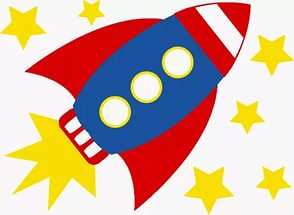 469,459,180,0159,143134,10,019,421,9Циолковский0,810,821,812,443,153,51.ЛИСТ КОНТРОЛЯ ФИЛИСТ КОНТРОЛЯ ФИЛИСТ КОНТРОЛЯ ФИЛИСТ КОНТРОЛЯ ФИЛИСТ КОНТРОЛЯ ФИЛИСТ КОНТРОЛЯ ФИЛИСТ КОНТРОЛЯ ФИЛИСТ КОНТРОЛЯ ФИЛИСТ КОНТРОЛЯ ФИЛИСТ КОНТРОЛЯ ФИ№1№2№3№4№5№1№2№3№4№5 работал отлично - (+)были затруднения - (+,-)ничего не получалось - (-)   работал отлично - (+)были затруднения - (+,-)ничего не получалось - (-)   работал отлично - (+)были затруднения - (+,-)ничего не получалось - (-)   работал отлично - (+)были затруднения - (+,-)ничего не получалось - (-)   работал отлично - (+)были затруднения - (+,-)ничего не получалось - (-)  + работал хорошо,+- были затруднения,- ни чего не получалось+ работал хорошо,+- были затруднения,- ни чего не получалось+ работал хорошо,+- были затруднения,- ни чего не получалось+ работал хорошо,+- были затруднения,- ни чего не получалось+ работал хорошо,+- были затруднения,- ни чего не получалось